GUÍA DE LA ASIGNATURA MICROECONOMÍA IA continuación, se ofrece una programación semanal, orientativa, que indica el tema objeto de estudio, los materiales que se han de utilizar, que están todos en la pestaña de “contenidos” de la asignatura, los objetivos de aprendizaje de cada semana, así como el trabajo personal que se precisa llevar a cabo. Finalmente, en la columna “otros” hay recursos adicionales, diferentes a los que se hace referencia en las columnas anteriores.La mayor parte de las semanas detalladas en el cuadro adjunto cuentan con dos vídeos, por lo que cada sesión individual se dedicaría al estudio, debate y resolución de ejercicios de uno de ellos.El ritmo de estudio puede diferir en función de la marcha de cada grupo particular, adecuándose convenientemente al ritmo de aprendizaje observado.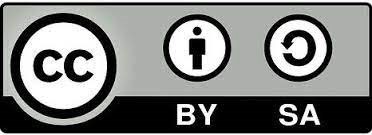 @2022 Juan Carlos Aguado Franco Algunos derechos reservadosEste material se distribuye bajo la licencia “Atribución CompartirIgual 4.0 Internacional” de Creative Commons, disponible en https://creativecommons.org/licenses/by-sa/4.0/deed.esAtribución — Usted debe dar crédito de manera adecuada, brindar un enlace a la licencia, e indicar si se han realizado cambios. Puede hacerlo en cualquier forma razonable, pero no de forma tal que sugiera que usted o su uso tienen el apoyo de la licenciante.Compartir Igual — Si remezcla, transforma o crea a partir del material, debe distribuir su contribución bajo la misma licencia del original.No hay restricciones adicionales — No puede aplicar términos legales ni medidas tecnológicas que restrinjan legalmente a otras a hacer cualquier uso permitido por la licencia.SesiónTema(Breve descripción)MaterialesTodos los materiales seencuentran en la pestaña “contenidos” de la asignaturaObjetivos de aprendizajeTrabajo personalOtrosTodo se encuentran enla pestaña “conteni- dos” de la asignatura10Guía docentePresentación de la asignatura,la guía docente y los criterios de evaluaciónLectura de la guía docenteNo se precisa por ser una clase introductoria21: Introducción a la microeconomíavamos a estudiar cuál es el objeto de estudio de la economía, y más concretamente de lamicroeconomíaVídeo:	Microeconomía, objeto de estudioVídeo:La escasezComprender el objeto de estudio de la microeconomía y algunos de sus conceptos básicos (escasez, coste de oportunidad, etc.)Estudiar los vídeos de	manerareflexiva para poder participar en los    debates    enclaseTexto complementario: Población mundial y escasez (pestaña de contenidos, módulo 1)31: Introducción a la microeconomíavamos a estudiar cuál es el objeto de estudio de la economía, y más concretamente de lamicroeconomíaVídeo: NecesidadesVídeo: Coste de oportunidadComprender el concepto de necesidades en Economía y la obligación de elegirEstudiar el vídeo de forma reflexiva y buscar la conexión con el concepto de costede oportunidadEjercicios contenidos en el PDF: Apuntes del tema 1 depositado en BURJC y disponible en “contenidos”41: Introducción a la microeconomíavamos a estudiar cuál es el objeto de estudio de la economía, y más concretamente de lamicroeconomíaPDF: La Economía: una ciencia inexactaEntender las características que definen a la economía como ciencia y por qué sus predicciones pueden fallarLeer el PDF y reflexionar	al respecto, relacionándolo con otras ciencias.Ejercicios contenidos en el PDF: Apuntes del tema 1 depositado en BURJC y disponible en “contenidos”51: Introducción a la microeconomíavamos a estudiar cuál es el objeto de estudio de la economía, y más concretamente de lamicroeconomíaVídeo:	La	frontera	de posibilidades de producciónEntender la FPP y su relación con el concepto del coste de oportunidadVer el vídeo con atención, para comprender qué es la FPP y cómo muestra el coste deoportunidadEjercicio resuelto sobre la FPP (pestaña de contenidos, módulo 1)62: Elementos básicos de la oferta y la demandaVamos a estudiar qué determina la oferta y la demanda, y cómo se alcanza el equilibrio de los mercadosVídeo: Los mercados: oferta y demandaVídeo: Análisis del desplazamiento simultáneo de la oferta y la demandaComprender los principales determinantes de la oferta y la demanda y cómo se producen desplazamientos de las funciones y a lo largo de las mismasEstudiar los vídeos de forma reflexiva para entender los conceptos y poder resolver más tarde ejerciciosnuméricosApuntes del tema 2 en la pestaña de contenidos, módulo 2.72: Elementos básicos de la oferta y la demandaVamos a estudiar qué determina la oferta y la demanda, y cómo se alcanza el equilibrio de los mercadosVídeo: Oferta y demanda: intervención del EstadoEntender los efectos sobre el equilibrio del mercado de los precios máximos, precios mínimos e impuestosEstudiar el vídeo de forma reflexiva para entender los conceptos y poder resolver más tarde ejerciciosnuméricosEjercicios resueltos contenidos en el PDF: Ejercicios resueltos de toda la asignatura82: Elementos básicos de la oferta y la demandaVamos a estudiar qué determina la oferta y la demanda, y cómo se alcanza el equilibrio de losmercadosVídeo: Ejemplo práctico: el precio de los anacardosVídeo: Ejemplo práctico: la demanda de abonos del Atlético de MadridAprender a observar la relación entre ejemplos de la vida cotidiana y lo estudiado en el tema, a través de los vídeos proporcionadosReflexionar acerca de los dos ejem- plos propuestos e intentar encontrar otros ejemplosdiferentes.Apuntes del tema 2 en la pestaña de contenidos, módulo 2.92: Elementos básicos de la oferta y la demandaVamos a estudiar qué determina la oferta y la demanda, y cómo se alcanza el equilibrio de los mercadosVídeo: Ejercicio resuelto: cálculo del excedente de los consumidoresVídeo: Ejercicio resuelto: cálculo del excedente de los productoresInteriorizar los conceptos de excedente	de	los consumidores y de los productores a través de ejercicios numéricosEjercitarse a través de la realización de	ejercicios numéricos, para obtener una mayor comprensión de laasignaturaEjercicios resueltos contenidos en el PDF: Ejercicios resueltos de toda la asignatura102: Elementos básicos de la oferta y la demandaVamos a estudiar qué determina la oferta y la demanda, y cómo se alcanza el equilibrio de los mercadosVídeo: Ejercicio resuelto: exceso de demanda con precio máximoVídeo: Ejercicio resuelto: exceso de oferta con precio mínimoComprender cómo los precios máximos y mínimos afectan al bienestar de consumidores y productores a través de ejercicios numéricosEjercitarse a través de la realización de	ejercicios numéricos, para obtener una mayor comprensión de la asignaturaEjercicio resuelto con precio	mínimo, comercio internacional y arancel, y ejercicio resuelto cálculo de excedentes		(con integrales), ambos en la         pestaña         decontenidos, módulo 2.113: La conducta de los consumidoresVamos a estudiar cómo toman sus decisiones económicas los consumidores buscandomaximizar su bienestarVídeo: El comportamiento del consumidor (1)Vídeo: El comportamiento del consumidor (2)Entender la formación de las preferencias que se manifiestan a través de las curvas de indiferencia, y las excepciones al caso generalVer los vídeos e intentar resolver los ejercicios resueltos del PDFEjercicios resueltos contenidos en el PDF: Ejercicios resueltos de toda la asignatura123: La conducta de los consumidoresVamos a estudiar cómo toman sus decisiones económicas los consumidores buscandomaximizar su bienestarVídeo: El comportamiento del consumidor (3)Vídeo: El comportamiento del consumidor (4)Comprender las limitaciones que impone la restricción presupuestaria como conse- cuencia de la renta y los precios de los bienes, y cómose alcanza el equilibrioEjercitarse en la resolución de problemas con la realización de los ejerciciosresueltosEjercicio resuelto con variaciones de precio y de renta133: La conducta de los consumidoresVamos a estudiar cómo toman sus decisiones económicas losconsumidores buscando maximizar su bienestarVídeo: Ejercicio de examen resuelto con todo detalleAprender a resolver un ejercicio completo que incluye	todos	los conocimientos necesarios para superar el examenEstudiar con todo detalle el ejercicio resuelto.Ejercicio resuelto con restricción presupues- taria quebrada144: La demanda del consumidor y el mercadoVamos a estudiar la formación de la demanda del mercado a partir de las demandas de los individuos, así como el ER y ESVídeo:	Efecto	renta	y sustitución según HicksVídeo:	Efecto	renta	y sustitución según SlutskyComprender la diferencia entre bienes normales, inferiores y Giffen, y las metodologías de Hicks y Slutsky para el cálculo del ER y el ESEstudiar los vídeos de forma reflexiva para entender los conceptos y poder resolver más tarde ejerciciosnuméricosEjercicios resueltos contenidos en el PDF: Ejercicios resueltos de toda la asignatura154: La demanda del consumidor y el mercadoVamos a estudiar la formación de la demanda del mercado a partir de las demandas de los individuos, así como el ER y ESVídeo: Modelo de elección renta-ocioEntender  el  modelo  de elección renta-ocioEstudiar el modelo y encontrar su relación con temas de actualidad como la renta básica o el ingresomínimo vitalVídeo: La elasticidad de la demanda